PUBLIC NOTICE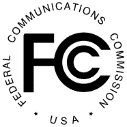 DA 18-747Released:  July 19, 2018CONSUMER AND GOVERNMENTAL AFFAIRS BUREAU Announces        August 16, 2018 effective Date FOR slamming and cramming rulesCG Docket No. 17-169On June 8, 2018, the Commission adopted a Report and Order strengthening the rules that protect consumers from slamming (the unauthorized change of a consumer’s telephone provider) and cramming (the placement of unauthorized charges on a consumer’s telephone bill).  In the Slamming-Cramming Order, the Commission stated that the new rules would become effective 30 days after the date of publication of a summary in the Federal Register.On July 17, 2018, the Federal Register published a summary of the Slamming-Cramming Order.  Accordingly, the rules adopted therein will become effective on August 16, 2018.  To request materials in accessible formats for people with disabilities (braille, large print, electronic files, or audio format), send an e-mail to fcc504@fcc.gov or call the Consumer and Governmental Affairs Bureau at (202) 418-0530 (voice), (844) 432-2275 (videophone), or (202) 418-0432 (TTY). 	For further information, contact Richard D. Smith, Consumer Policy Division, Consumer and Governmental Affairs Bureau, at (717) 338-2797 or Richard.Smith@fcc.gov.-FCC-